MUNTII APUSENI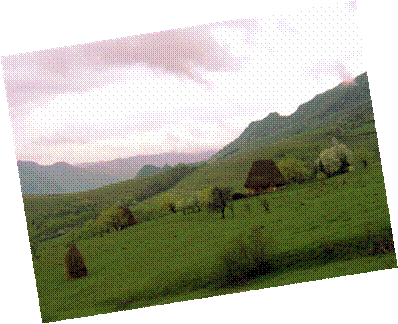 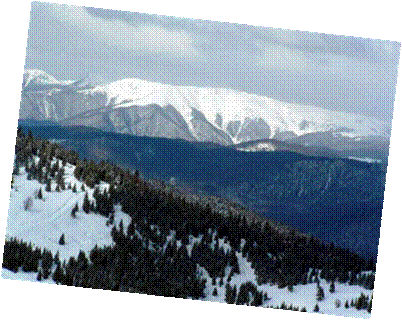 1. Potentialul natural al muntilor Apuseni				           Potentialul natural  reprezinta prin peisaje  spectaculoase  configuratia  variata  a  reliefului, conditiile climatice favorabile (frecventa redusa a fenomenelor negative,absenta  temperaturilor excesive), valoarea terapeutica si abundenta unor factori naturali, (ape minerale si termominerale, namoluri curative, topoclimat si  microclimat, fauna si  flora, etc.)Muntii Apuseni sunt localizati in partea central vestica a Romaniei,fiind invecinati la est cu podisul Transilvaniei, la sud cu Muresul, la nord cu podisul Somesan si Dealurile de vest, iar la vest Campia si Dealurile de vest.Sunt marginiti la nord si sud de paralela 46* si 47* si prin centrul lor trece meridianul de 23*. Muntii Apuseni constituie o mare atractie turistica a  tarii,drept pentru care au fost clasificati ca facand parte din grupa muntilor de o foarte mare complexitate turistica, alaturi de mult mai mediatizatii sai frati, munti din Carpatii Orientali si  Meridionali.1.1. Cadrul naturalResursele naturale turistice sunt cele care de-a lungul anilor s-au pastrat intr-o  forma sau alta neatinse de activitatile umane. Prin specificul, continutul  si  valoarea lor, resursele turistice naturale reprezinta, pe de o parte, atractii turistice, pretabile pentru  vizitare, iar pe de alta parte ele pot fi valorificate direct in activitatea de turism ca  “materie prima”. Muntii Apuseni ofera resurse turistice naturale prin  componentele sale legate de: relief, clima, rauri, lacuri, ape subterane , vegetatie, fauna, s.a. Teritoriul acestor munti dispune de un fond bogat si foarte variat de resurse  naturale, componente ale peisajului sau geografic cu importante atribute definite de  numar si densitate relativa mare si de valente estetice, stiintifice, recreative si educative  superioare. Aceste valente au facut ca zestrea naturala a teritoriului sa reprezinte  principalele elemente de atragere a sa si de  retinere a turistilor. Principalul element atractiv il constituie relieful, valoarea sa turistica fiind  amplificata de particularitatile celorlalti factori geografici cum ar fi clima, hidrografia, vegetatia si fauna.1.2. Alcatuirea petrograficaSunt alcatuiti din roci vulcanice (muntii Metaliferi), sisturi cristaline (muntii Bihor, Vladeasa, Gilau, Gaina), dar in deosebi din calcare, de unde si multitudinile fenomene carstice: pesteri, chei, doline,lapiezuri si sohodoluri. Sunt intens mineralizati, bogati in metale si nemetale.1.3. Reliefula)Muntii Apusenii reprezinta cel mai inalt si mai complex sector de munti din Carpatii Occidentali. Au altitudini de peste 1800 m in zona centrala,iar in nord si sud nu ating  mai mult de 700-1000m. Cuprind in partea centrala Muntii Bihor (1849m), extinzandu-se la est in Muntele Mare(1826m) si la nord in muntii Vladeasa(1836m). In prelungirea estica a muntilor  Bihor se afla muntele Gaina(1467m),iar in nord-est se afla in muntii Gilau. In sud-est sunt muntii Metaliferi(1018m) si muntii Trascaului, iar in vest muntii Crisurilor: muntii Zarand(vf.Drocea-836m), muntii Codru-Mona(vf. Plesu-1112m), muntii Padurea Craiului si muntii Plopis(776m). In nord, dincolo de valea Barcaului, se desfasoara  un  complex de culmi muntoase,alcatuite din  sisturi cristaline,cu altitudini reduse,inconjurate de  dealuri. Acest sector de legatura intre Carpatii  Occidentali si Carpatii Orientali, numit “Jugul  intracarpatic”  include  muntii  Meses si dealurile  Prisnel, Preluca si Dealu Mare,depasind foarte rar  altitudinea de 800m.b)DepresiunileIn grupa Apusenilor,alaturi de culmile muntoase se  disting o serie de depresiuni:·                 -Depresiunea  Zarand;·                 -Depresiunile-golfuri   Vad-Borod  si  Beius;·                 -Depresiunile marginale Huedin  si  Simleu;·                 -Depresiunile intramontane Gurahont si  Brad;·               c)PasurileCele 3  pasuri din aceasta grupa sunt urmatoarele:·                 -Valisoara(intre depresiunea Brad  si  Culoarul  Muresului)·                 -Ciucea(intre depresiunea  Huedin  si  Vad-Borod)·                 -Bucium(leaga Culoarele  vailor  Ampoi  si  Aries)Relieful muntilor Apuseni se inscrie drept cel mai variat potential turistic, prezentand  interes  prin  valoarea  sa  peisagistica, cat  si prin  posibilitatile  sale  de  acces, de desfasurare a activitatilor turistice si de amenajare pentru  turism.Muntii Apuseni isi impun frumusetea cadrului natural luat in ansamblu, remarcabil pentru frumusetea  peisajelor sale.Sub acest aspect cea mai interesanta este zona carstica a muntilor Bihor care  reprezinta cea mai spectaculoasa, interesanta si originala zona carstica din tara noastra, similara sau superioara unor zone carstice din Europa.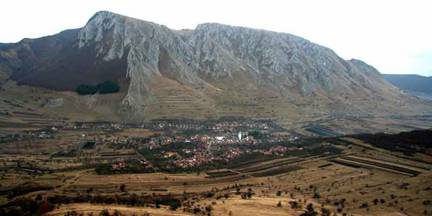 Muntii TrascauEa intruneste cele mai reprezentative formatiuni carstice de suprafata: doline, vai carstice izbucuri, ponoare, etc. si de adancime (pesteri,avene) unele dintre ele  comparabile cu alte formatiuni similare din alte parti ale lumii reprezentand de altfel, obiectivele turistice majore ale muntilor Apuseni evidentiindu-se:·                 -Chei  pitoresti  si impresionante  precum  sunt  cele  de  pe  Valea  Garda Seaca (cheile  Garda  Seaca ,Tauzului ,Cerbului ,Sohodolului,Gardisoara),de  la Coiba mica, valea Ordancusa, valea Ariesului mare (cheile  Mandrutului), Albacului  sau de  la Zugai  pe valea Stearpa.·                 -Pesteri de marimi diferite cu formatiuni spectaculos sau de ordin stiintific  printre care pesterile Ghetarul Scarisoara, Vartop, de  pe valea Garda Seaca, Coiba  mare, Coliba Ghitului, Pestera cu  Apa de  la Fata Balacenii Sura, izbucul Sura Apei, Pestera  lui  Ionele, Pestera  Ursilor.·                 -Izbucuri pe valea Garda Seaca :izbucul  Tauzului, Gura Apei , coliba Ghiobului.·                 Cascade  si  praguri  pitoresti pe valea Gardisoara si Ariesul mic (cascada  Varciog)·                 Ponoare,doline,lapiezuri apar in depresiunea  inchisa, ocoale ,in  imprejurimile catunelor  Ghetari  si  Ocoale, si  pe  platoul carstic Scarisoara.Relieful carstic  reprezinta  aspecte  pitoresti  in  perimetrul  Muntele  Mare,unde  pot fi admirate defileul de pe cursul inferior al Ariesului, cheile Posagii, Pociovalistei, Runcului, Ocoliselului, Sagagelei, renumitele izbucuri Feredeu si Bujori de pe valea  Posaga, cascadele sipote si izbucul de pe valea Ariesului si  masivul  calcaros Scarisoara-Bailoaia, cel mai interesant sector al acestor munti.Muntii Trascau sunt prezenti in teritoriu cu formatiunile calcaroase din versantul  sudic al masivului Bedeleu, pesterile Huda lui Papara si Zmeilor, cheile Morilor, Ponorului, Bulzului  si  cascadele de  pe valea Poienii.Pitorescul cadrului al zonei este sporit si de peisajele create de celelalte formatiuni  geologice aflate  in alcatuirea  muntilor ce strajuiesc  valea  Ariesului, retinand atentia in mod deosebit “claile” vulcanice ce domina formele in general  montane ale ramurii estice (muntii Auriferi) a muntilor Metaliferi printre care Poienuta, Detunatele, Valcioiu si  Gemenele. In morfologia de detaliu chiar si unele roci  sedimentare din alcatuirea  acestor munti au generat forme ce se impun  in  peisaj  :stanci  abrupte, varfuri  ascutite, mici creste, cum ar fi Margaia de langa Lupsa, Negrileasa, culmea Mogosului din muntii Trascau. Frumusetile peisagistice constituie o mare bogatie in Apuseni, acestea gasindu-se in marea majoritate a zonelor de vai sau de culmi montane: muntii Bihor in  zona  Vartop, comuna Arieseni, Muntele  Mare, muntii Trascau. De la platoul  muntelui Gaina se zaresc in departare sesurile Aradului, extremitatile vestice ale  muntilor Apuseni, padurile de  molid si de brad de la  Dragu,culmea  Bihorului  invecinat(1848m)  fermecatoarea  vale  a  Crisului Alb cu satele ei,  forma  piramidala  a  Magurei,varful  Stramba  si  Detunata  cu  coloanele  ei  de  bazalt  fiind  declarat  monument  al  naturii.1. ClimaClimatul in care se inscriu muntii Apuseni este cel montan cu influente oceanice, caracterizat prin temperaturi medii anuale de 2-6sC,la baza muntilor -0sC sau chiar negative pe inaltimi si inversiuni de temperaturi in  depresiuni. Precipitatiile  iau valori  de 700-1200mm/an si chiar peste 1200mm/an in zonele inalte (Bihor, muntele Mare,Gilau).Caracteristic este vantul de vest. Se intalneste  fenomenul de foehn, care patrunde in zona depresiunilor Alba-Iulia.Clima este  un  alt  element de  atractie  turistica ce reprezinta particularitatile  climatului deoarece favorizeaza desfasurarea de  activitati  turistice pe parcursul  intregului an. Zona muntilor Apuseni are un climat continental moderat  cu  particularitati  determinate  de  pozitia  sa, fiind  sub  directa  influenta  a  maselor de aer umed  si racoros  dinspre  vest  peste care  se  suprapun  influente  sudice si sud-vestice care  aduc  in  tot  timpul anului  mase de  aer cald de origine  tropicala. Apar si influente climatice  nordice  si  nord-estice purtatoare a unor  mase  de  aer  rece, de origine polara si arctica.In  acest  cadru  cea  mai  mare  parte  a  Apusenilor, are temperatura  medie  anuala  de  6* C  . In  functie  de  regimul  termic  se  constata:·                 Zile  de  iarna  -temperatura  maxima  sub  0*  C  ,in  depresiuni,in  intervalul  noiembrie –martie(35  zile)  si  octombrie-aprilie(70 zile),in  zona  inalta  a  muntilor  Bihor;·                 Zile cu  inghet  se produc in intervalul septembrie-aprilie pe vaile raurilor, uneori  si  in  august-iulie, la  mare  altitudine.·                 Zile de vara cu temperatura maxima de 25* C apar numai in bazinele inferioare  ale raurilor in  perioada martie-septembrie(80  zile). Numarul lor scade odata  cu  altitudinea, pana la o  zi sau deloc (peste  1599m).Datorita influentei circulatiei vestice umezeala aerului are valori medii de 75-85%. Nebulozitatea cea mai accentuata (7 zecimi) se inregistreaza in muntii Bihor si  muntele Mare  corespunzator  umezelii  de  85%.In  zona  inalta  zonele  cu  cer  acoperit  sunt mai numeroase, in timp ce zilele cu cer senin se remarca mai ales spre estul teritoriului.Precipitatiile sunt  abundente in  zona muntilor Apuseni, variind  de  la  1400mm, in vest, pe culmile  inalte  ale Bihorului si  muntele  Mare  pana  la  circa  1100  mm,la  Arieseni  -800 mm  si  Avram  Iancu-650  mm  si  mai  putin  de  800  mm  spre  vest.Maximul  pluviometric  se  inregistreaza  in  lunile  mai ,iunie  si  iulie,iar  cele  mai  mari  cantitati  de  precipitatii  cad  in  februarie  si  martie. Ninsorile  cad  timp  de  50-60  zile  in  munti  si  de  20-30  zile  in  depresiuni  si  vai. Stratul  de zapada dureaza  150 zile  pe  an  in  zona Montana  inalta  si  30-50  zile  in  vale. In  zona de munte  stratul  de zapada  este  stabil  din  luna  decembrie  pana  in  martie.Regiunile cele mai favorabile pentru practicarea sporturilor de iarna sunt  inaltimile de peste  900 metri, stratul de zapada atinge 30-40 cm. Vantul  este  adaptat  liniilor  mari  ale  reliefului,astfel  in  zona  Montana  predomina  circulatia  vestica,la  Campeni, directiile  dominante  sunt  cele  de  sud-vest,vest si  nord-est .Particularitatile  climatului  creeaza  ambianta  pentru  activitatea  de turism  ,dar  constituie  in  acelasi  timp si  un  important factor  natural de  cura  (climatoterapie);se  disting  trei tipuri  de  bioclimat: excitant-solicitant  de campie,sedativ –indiferent  de  deal  si  podis,tonic-stimulent  de  munte. Unele  din  aceste  trei tipuri  se  constituie  in  factori  indispensabili  practicarii  turismului(zapada  pentru practicarea  sporturilor  de  iarna) reprezentand  in acelasi  timp  si  un  important   potential  turistic,interesand  activitatea  turistica  atat  in  sezon  ,cat  si  in  extrasezon.1.5. ApeleReteaua hidrografica este bine dezvoltata, fiind reprezentata de raurile: Aries, Crisul Repede, Crisul  Alb, Somesul Rece si Somesul  Cald.Apele statatoare sunt reprezentate de lacuri  naturale-Varasoaia-lac  format intr-un tinut calcaros si lacuri artificiale cum ar fi: Fantanele, Tarnita si Gilau pe Somesul  Cald).In zona muntilor vulcanici reteaua de ape freatice mineralizate reprezinta apele subterane(Moneasa-bicarbonate  si sulfurate). In regiunile carstice aceste  retele de ape sunt discontinue si formeaza grote si  pesteri.  Elementele hidrografice se constituie ca resurse  naturale  de  importanta  turistica  ridicata, impunandu-se  prin  elementele  estetice pe  care  le  introduce  in  peisaj  prin  aspectele  stiintifice  complexe  ce  le  prezinta sau  prin  posibilitatile  oferite  pentru  practicarea  de  activitati de recreere si  de  agrement nautic.  Astfel, atat  Ariesul, cat si  afluentii  sai  prezinta vai pitoresti  marcate  cu  sectoare  de  chei  sau  defilee spectaculoase  intrerupte de bazine  sau  lunci. In  lungul  acestor vai este  o  importanta  retea de  drumuri feroviare si poteci  care  asigura  accesul  in  munti, in  toate  directiile, alcatuind  principala  retea de trasee turistice.Pentru  balneoturism  functioneaza  ca  bazine  complexele  lacustre  de  la  Turda, Cojocna, Ocna-Dejului, Baita-Gherla. O atractie deosebita o constituie fenomenele  hidrologice din zonele carstice. Dirijate in subteran prin sorburi si ponoare  (Scarisoara, Ghetari si Ocolis), apele strabat  distante mari in interiorul calcarelor si ies la suprafata  prin guri de pestera, izvoare carstice sau izbucuri puternice (Cotetul  Dobrestilor, Tautul  si  Gura Apei)In  peisajul  teritoriului  exista  o  serie  de lacuri  antropice  unele  amenajate la  inceputul  secolului al  XX-lea  pentru  asigurarea  apei necesare  exploatatiei miniere. Este  vorba  de  cele  9 lacuri  amenajate  in  perimetrul comunei Rosia  Montana  cu  o  suprafata  de  6,4  ha  dintre  care  cel  mai  mare este  Lacul  Mare  de  2,5  ha.1.6. VegetatiaSpeciile de plante sunt grupate intr-o etajare armonioasa dupa altitudine:·                 -etajul  foioaselor;  (fag,tei,frasin,mesteacan)·                 -etajul  padurilor  de  amestec;·                 -etajul  coniferelor;In zona subalpina (Bihor,Vladeasa) sunt caracteristice tufarisurile (jneapan, ienupar, afin), iar in zona alpina –pajistile alpine. In depresiuni si luncile raurilor apar stuful, papura, trestia, salcia, plopul, arinul.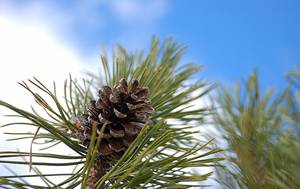  Con  de  brad  din  Muntii ApuseniIn muntii Apuseni apar toate etajele si subetajele de vegetatie. Vegetatia  subalpina  se  intalneste insular in Curcubata mare si muntele Mare, limita ei  inferioara  coborand  pana  la  1560 m. Asociatiile  de  tufarisuri  apar  in  alternanta  cu  pajistile  alpine. Tufarisurile  sunt  formate  din jneapan  ,ienupar  pitic  ,arin  de  munte, smirdar. Gramineele alcatuiesc in special pajistile: parusca, iarba vantului, firuta si mai multe dicotiledonate.Etajul molidului este intalnit in muntii Bihorului si muntele Mare, limita  inferioara fiind cuprinsa intre 1550 m si 1230 m. Padurile  de  molid  imbraca  versantii  abrupti  ai  acestor  munti  coborand uneori spre vai. Elementul principal  este molidul, la care se adauga bradul, fagul si arinul alb.Subetajul molidului se afla in etajul padurilor de foioase cu mai multe etaje. Padurile de rasinoase si de fag apar intre 1200 si 900 m. Speciile  caracteristice sunt fagul si bradul, la care se adauga  frasinul, tisa, molidul, carpenul, paltinul de munte, teiul si alunul.Padurile de fag ocupa  cea  mai  mare  parte  de  padure  din  bazinul  Ariesului.Pajistile secundare foarte raspandite in muntii Metaliferi, Trascau si in depresiuni  ocupa azi locul fostelor paduri de fag defrisate si apartin formatiei de paiusca cu diverse  specii. Subetajul gorunului este dezvoltat la poalele muntelui Mare, Trascau si in regiunile deluroase limita superioara fiind  la  700 - 900 m. Speciile  intalnite  in  aceste  paduri  sunt  stejar, garnita, fag, carpen, frasin.   Vegetatia luncilor este deosebita fata de cea a etajelor de vegetatie strabatute  de  rauri, factorul hotarator putand fi inundatiile periodice, dar si apropierea apelor freatice. Speciile lemnoase caracteristice luncilor sunt: plopul, salcia, rachita, aninul negru, iar din cele ierboase: rogoz, stanjenel de balta si se intalnesc bazinele raurilor Aries, Ariesul mic, Abrud, Posaga, Ocolis, Iara.   Vegetatia de mlastina cunoscuta sub numele de “molhas”  provenita din graiul  motilor este prezenta in Varful Capatanii din Muntele Mare si este formata din  muschi, fanerogame, merisor, roua cerului.Potentialul natural generat de vegetatie completeaza gama atractiilor  proprii  altor  compartimente naturale din cadrul peisajelor geografice.1.7. FaunaCele mai intalnite animale din aceasta zona sunt  lupul, vulpea, ursul, mistretul, cocosul  de  munte  si  acvila de  munte.Dintre pesti caracteristic este pastravul.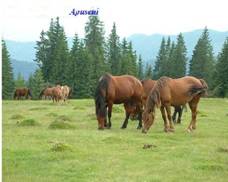 
             Caii                                                                                 Ursul brun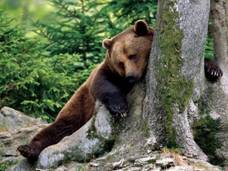  Din  punct de vedere turistic fauna prezinta importanta  mai mult prin valoarea  sa  cinegetica. Fauna  de  mare  interes  vanatoresc  se concentreaza in unitatile  montane: urs, mistret, cocos de munte, cerb, etc., dar si in padurile de deal si  campie: capriorul.In padurile de foioase pasarile au reprezentanti tipici: ierunca, pitigoiul, mierla,   buha.In fagete traiesc: soarecele gulerat, viezurele, ursul brun, lupul, jderul, cerbul, mistretul, iepurele  si  veverita.Caprioara este mai des intalnita in padurile de stejar decat in faget, iar pasarile sunt numeroase aici: sturzul de vasc, potarnichea, ciocarlia de padure, graurul, ghionoaia sura.·                 Atractie deosebita in bazinul Ariesului o constituie fauna piscicola care cuprinde  mai multe specii de  pesti, cu o zonalitate bine evidentiata:·                 - zona  pastravului ocupa  o  buna  parte  din  bazinul  Ariesului  si  principalii  sai  afluenti  Arietul  mic, Bistra, Lupsa, (urca  pana  la  1400  -1500  m  si  coborand  pana  la  600 m)·                 -zona lipanului si moioagei se gaseste pe cursul superior al Ariesului; predominante  sunt  specii ca  lipanul  si  mreana  de  munte  sau  moioaga.- zona  scobarului   ocupa  o  buna  parte  din  cursul  inferior  si mijlociu  al  Ariesului,iar  speciile  dominante  sunt  scobarul si   cleanul- zona  cleanului  suprapusa  cursului  inferior  al  Ariesului  si  este  dominata  de  specia  cleanului1.8. Rezervatii  naturale                                         Cheile  Galbenei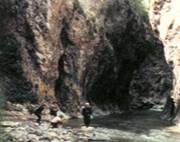 Pentru a se pastra nealterate  frumusetea lor, o parte din monumentele naturii  sunt  ocrotite de lege spre a putea fi transmise in cat mai buna stare generatiilor care vor  urma, chiar  in  conditiile puternicelor influente pe  care le exercita omul.     Ocrotite si declarate monumente ale naturii sunt plante ca : floarea de colt   intalnite pe stancile calcaroase din muntii Bihor, muntele Gaina, muntele Mare si muntii  Trascau; strugurele ursului d  la Scaritele-Balioara; pinul de pe stanca din albia Ariesului  de  la Salciua; ”fagul imparatului” de la Baia de Aries; frasinul de la Aiton avand varsta  de cca. 300 ani si circumferinta de 7 m.In cadrul faunei sunt declarate monumente ale naturii acvilele, corbii, pasarile  insectivore.In muntii Apuseni se individualizeaza o serie de rezervatii naturale de mare interes cu regim  special  de  vizitare, dar cu mare atractivitate pentru turisti.a)Rezervatii geologice·                 Dealul cu  melci se afla in  vestul  comunei  Vidra, reprezentand  un  celebru  recif  senovian prin intinderea apreciabila,  variatia  speciilor  de  animale  si  marea  diversitate a organismelor. Forma dominanta o reprezinta melcul  Acteonella  cu  speciile  Gigantea  si  Lamavka  cenura, cca. 100 000 mii de exemplare acumulate  intr-un  spatiu restrans  in  cretacicul  superior.·                 Detunata goala si detunata flocoasa(24 ha) consta in prezenta faimoaselor  coloane de bazalt, de forma prismatic hexagonala. Aflate in muntii Metaliferi, aceste  varfuri deja modeste ca altitudine reprezinta puncte de  puternica  atractie  pentru iubitorii  naturii.·                 Complexul carstic Scarisoara(200 ha) - accesul in aceasta pestera se face printr-un aven care da intr-un sistem de galerii etajate de 2500 m lungime si o denivelare de 220 m.b) Rezervatii  botanice :·                 -Rezervatia naturala de la Scarisoara-Balisoara-zona ocrotita este situata in  partea  superioara  in masivul  muntelui  Mare unde cresc  smocurile  de  ierbi  tepoase, insotite de plante saxofile. In  aceasta  subasociatie regionala  se  remarca  argintica, precum  si  strugurii  ursului  sau  dupa numele  dat de  localnici  sarbazele.-Rezervatia Capatana-se afla pe culmile largi dintre Balomireasa si muntele  Mare, unde se gasesc cele mai inalte tinoave din tara, numite de moti  “molhasuri”. Situata la 1600 m, rezervatia este formata din muschii Sphagnum si Holitrichum cu mai   multe specii de Vaccinum si palcuri de pinus  mugho, alge, in varietati de forme noi.-Rezervatia  Negrileasa este formata din  poienile de narcise care apar in masiv.c)Rezervatiile  forestiere:·                 Padurea  de larice  de  la  Vildom  este  situata  la  poalele  muntilor  Trascau  la  sud de Aries. Laricele  apare  in  locurile luminate, in  palcuri  sau  arborete  destramate  si  se  intalneste  in  cadrul  etajului  fagului.d)Rezervatii  mixte:·                 -Cheile Turzii(125 ha) reprezinta  o  uriasa  spintecatura  in  bara  de  calcare  jurasice, la  jumatatea  culmii Petrestilor. Raul  Hasdate  coboara  de la  460 m ,cat  are  la  intrarea  in  cheiepana  la  420 ,la  iesire  realizand astfel  o  panta  medie  de 13 m/km.-Flora din Cheile Turzii cuprinde raritati remarcabile, nu numai pentru Romania  ,ci si  pentru  Europa.,cum  ar  fi  o planta  specifica  de  usturoi care  constituie  faima cheii aceasta  planta  gasindu-se  numai  in  Turkestan.-Zona  muntilor  Apuseni dispune de o mare  varietate  de  factori naturali   de  cura  care  pot  fi structurati dupa in importanta lor in turismul in  turismul  balnearin:·                 ape minerale si termominerale;·                 lacuri si  namoluri terapeutice;·                 plante medicinale;·                 factori climatici(aeroterapie si cura de teren)·                 curele de aeroionizare;2. Locuitorii  din ApuseniIn  muntii Apuseni  asezarile omenesti permanente sub forma de catune urca  pana  pe platoul de la Ocoale-Scarisoara, la 1200m .   Motii reprezinta o straveche populatie a Apusenilor fiind strans legati de locurile lor natale. Terenul  agricol, redus ca  intindere este aninat pe versantii vailor  sau pe platformele inalte.   Satele motesti sunt rasfirate cum ar fi comuna Arieseni care are casele la o distanta de 60 km patrati una de alta. Motului, obisnuit cu drumul, nu i se pare un fapt  deosebit ca de la el acasa pana in centru trebuie sa mearga aproximativ 3 ore!                                                                                                                                             Agricultura este principala functie a motilor si se practica pana la 1200m, altfel climatul rece nu permite decat cultivarea cartofului, orzului si graului care risca sa nu se coaca din cauza frigului.    Pasunile intinse de pe culmile cele mai inalte  ajuta la cresterea oilor si a bovinelor. Suprafetele  necultivabile mai sunt folosite pentru cultivarea  ierburilor care sunt cosite pentru furajarea animalelor  la  iarna. Cea mai  mare  bogatie  a  motilor  si  a  acestor  munti o constituie padurile de molid care ajuta la  prelucrarea lemnului, unde meseria de dogar este  dominanta  printre moti si incepe de la  alegerea lemnului pentru  doage si pana la inchegarea butoaielor,putinilor si  donitelor,precum si de confectionarea tulnicelor si  obiectelor de artizanat: fluiere, plosti, donicioare, s.a.Lemnul mai este folosit pentru construirea caselor, care au o arhitectura  specifica, a grajdurilor pentru oi si bovine sau pentru tinerea acareturilor  mestesugaresti, precum si pentru construirea meselor paturilor, scaunelor, uneltelor folosite in  gospodaria proprie sau pentru comercializare. ·                 Importanta datina stramoseasca a motilor este organizarea  faimosului Targ de fete de pe Muntele Gaina care constituia  un  prilej de reunire a tuturor fetelor si baietilor din  regiunile  muntilor Apuseni ca sa  se cunoasca  si  sa  contracteze  casatorii. Dar de-a lungul timpului traditia nu se mai respecta si astfel targul se organizeaza  pentru  schimbul  de  marfuri  si  sarbatoare  folclorica  intre cele doua  categorii  de  locuitori din Apuseni motii si crisenii care  isi  schimba  intre ei produsele sau le vand la turistii veniti in munti. Motii vin cu butoiase, ciubere, greble, donite, diferite  obiecte  miniaturale: cani, plosti, butoiase, donite, etc., pe cand crisenii vin cu fructe, legume, tesaturi si obiecte de ceramica.Din cauza numarului mare de turisti care iau parte la targ, caracterul folcloric  al serbarii incepe sa se piarda luandu-i intaietatea un alt targ si anume Targul de la Calineasa care se  tine in  sesul  de  la  Calineasa  cu  o  saptamana  inainte.Crisenii  sunt   locuitori  din  depresiunea  Beius  a  Apusenilor  care  locuiesc  la poalele muntilor, fiind  legati mai  mult de pamanturile  bogate  ale depresiunii.Partile mai pustii ale  muntilor sunt cele din bazinul Somesului cald vizitat doar de turisti si platourile masivului Vladeasa strabatute de turme de oi aflate in  transhumanta.3.   Potentialul  antropic al Muntilor Apuseni3.1. Scurt istoricUna dintre cele mai vechi urme de cultura materiala  descoperite pe teritoriul muntilor Apuseni care atesta  existenta unor comunitati umane inca din departatele ere  ale bronzului si fierului este constituita de asa zisele “depozite de bronz de la Zlatna”. Locuirea acestor zone a  continuat in perioada preromana si romana, primele asezari  mai mari, fiind legate de exploatarile auro-argintifere atestate la Rosia Montana si Zlatna.Anul 1201 este  cel  care  se  vorbeste  despre  prima  atestare  a  “TERREI ABRUTH”-Abrudul  de  astazi.Mai tarziu au avut  loc evenimentele  majore  cum ar   fi rascoalele lui Horia,Closca si Crisan(1784) si  participarea motilor la revolutia (1848) sub conducerea  lui Avram  Iancu.Data de 1 Decembrie 1918 este inregistrata  in istoria  acestor locuitori prin participarea motilor la marea unire nationala .Motii-locuitorii zonei delimitate de perimetrul Muntilor Apuseni  pastreaza si azi ocupatiile stravechi precum sunt cresterea animalelor, prelucrarea lemnului, mestesugul, dovada facand numeroasele obiecte si unelte  din lemn, ornate cu incrustatii si motive decorative de o rara valoare si frumusete.3.2. Cai de accesDatorita pozitiei sale in cadrul tarii, grupa muntilor Apuseni este strabatuta de o  retea bine dezvoltata de cai de acces atat pe sosele,cat si pe cai ferate.Perimetrul zonei este marcat de catre drumurile si  caile ferate ce trec prin Oradea, Alesd, Huedin, Cluj-Napoca, Turda, Alba-Iulia, Sebes, Simeria, Deva, Lipova, Paulis, Arad, Ineu si Tinca.In cadrul muntilor se desfasoara o „ perdea” de rute cu puncte de intersectie in urmatoarele localitati:  Lunca, Varfurile, Brad, Campeni.Din partea de  nord se poate ajunge pe drumul secundar de la Huedin la Belis, mai in amonte existand numai drumuri forestiere. O alta varianta ar fi calea  ferata pana la Cetatile, iar de aici se poate urma acelasi traseu rutier.Se poate ajunge in muntii Apuseni din Cluj-Napoca, urmandu-se drumurile E 60  sau E 81, pana in Turda, iar de aici fie pe DN 75 la Campeni, cu posibilitatea de a se  ajunge pana in Abrud si chiar mai departe, fie pe calea ferata, urmand acelasi  traseu, numai  pana  in  Abrud.Partea de sud-est are legatura cu municipiul Alba-Iulia urmandu-se traseul DN 74  prin localitatile Zlatna, Abrud si Campeni.Vestul Apusenilor este accesibil datorita infrastructurii reprezentate de catre  drumul 79 A de la Ineu la Barsa spre Halmagiu si Brad sau de catre drumul E 79 care  trece prin Oradea, Beius, Halmagiu si Brad, in paralelul caruia se poate calatori si pe  calea ferata  intre localitatile Beius si Nucet.3.3. Obiective antropiceReprezentand creatia umana, resursele turistice antropice sunt rodul eforturilor tehnice, culturale si  economice, cat si elementele spirituale si traditionale  ale oamenilor de pe vaile ce  strabat  muntii Apuseni manifestate de-a lungul timpului  intr-o  imbinare  armonioasa  cu natura. In zona Apusenilor exista un imens tezaur de  vestigii arheologice, monumente istorice, de arhitectura si de arta, precum un  impresionant patrimoniu de care atesta evolutia si continuitatea in munca si de viata in acesti munti, dezvoltarea culturii si artei poporului roman.    Intre componentele resurselor antropice turistice ale zonei muntilor Apuseni, cele mai reprezentative sunt: 1.                                 Vestigiile arheologice legate de geneza poporului roman si  paternitatea  sa  pe  aceste  meleaguri:cetatile  dacice, ruine ale unor cetati  milenare, s.a.2.                                 Monumente istorice, de arhitectura si  de arta  cu  valoare  de  unicat: bisericile si manastirile cu fresce interioare; bisericile si cetatile taranesti   fortificate; monumentele istorice din principalele orase-vechi capitala sau orase  medievale.3. Muzeele si casele memoriale cum ar fi muzeele judetene si orasenesti.4. Marturiile civilizatiei  si  culturii  populare  :elemente  de etnografie  si folclor,arhitectura si tematica populara traditionala, creatia artistica: mestesuguri, artizanat, ceramica, port popular, folclor literar, muzical si etnografic. 5. Satele  turisticecare   prin  specificul  lor  ,originalitatea si  valoarea  turistica  ,cultural-istorica, prin  ambianta   placuta  a  cadrului  natural  si  bogatia  resurselor  naturale pot  sa se constituie ca  un  produs  turistic  inedit  satisfacand  o  gama  variata  de  motivatii  in  turismul intern si  international.6. Resursele  turistice  legate  de  activitatea  economica  care  includ  la randul  lor  lucrari  ingineresti si  arhitectonice  cu  o  valoare  turistica  inedita  cum  sunt  barajele  si  acumularile  de  apa  de  interes hidroenergetic,hidrocentralele  si  alte obiective  economice. 7. Elemente  de  arhitectura  populara  intalnite  la  bisericile  si  casele  din  lemn  specifice Tarii  Motilor, zonei  Buciumului  si  a mocanimii  din  muntele  Mare  si la  unele  constructii  tehnice  (piue  de  apa  sau  mori) intalnite  in  mare  numar  pe vaile  din  muntii Metaliferi, muntele  Mare. Toate  casele  de  pe  cursul  superior  si  mijlociu  al  Ariesului  se  caracterizeaza  prin  monumentalitate  datorita  acoperisului  lor  tuguiat  si mai  inalt  facut  din  sindrila  si  paie.8.  Portul  popular   ,deosebit  de  pitoresc  ,purtat  in  mod frecvent  ,in  special  in  zona  Ocolis  -Salciua  si in  Lupsa sau  in  toata  zona  cu  ocazia  targurilor  si  sarbatorilor.    9.  Elemente de arta populara  caracterizate  prin  simplitate, sobrietate  si  functionalitate  specifice Tarii  Motilor;este  vorba  in  special de:obiectele  executate  din lemn (tulnice,fluiere,donite,ciubere), unelte cu decoratii ornamentale, sumane, tesaturi, pieptare  ornate cu  piele,unelte  din  metal  cu  ornamentatii.TARA  MOTILOR                                           SATUL  IN  MUNTII  APUSENI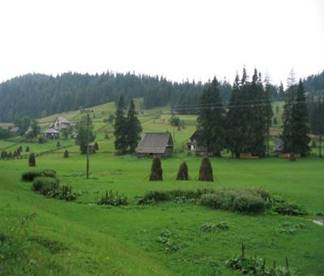 10.       Manifestari folclorice dintre care prezinta interes datinile si obiceiurile traditionale ce se tin la date calendaristice fixe, anuale, saptamanale, sau cu diferite alte ocazii, mai cunoscute fiind cele de pe Muntele Gaina (iulie), Poiana Calineasa (14 iulie), Poiana Negrileasa si Salciua de Jos, Lupsa si Campeni;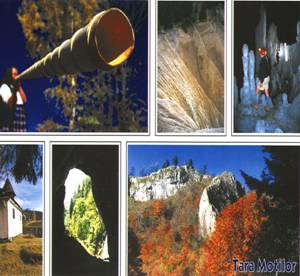 11.       Monumente si locuri legate de trecutul istoric al locuitorilor Tarii Motilor, foarte numeroase si importante fiind cele care amintesc  de  luptele  duse  de  iobagi  impotriva impilarii sub conducerea lui Horea, Closca si Crisan, de eroica lupta a lui Avram Iancu impotriva exploatarii austro-ungare sau cea a Ecaterinei Varga, supranumita si „Doamna Muntilor”;12. Monumente de arhitectura religioasa, remarcabile prin valoarea artistica si vechimea lor, prezente in majoritatea localitatilor din teritoriu. Amintim de asemenea muzeele etnografice si memoriale valoroase prin bogatia, valoarea si autenticitatea exponatelor.13. Un element antropic deosebit de complex, specific zonei studiate, se refera la faptul ca meleagurile Muntilor Apuseni pastreaza urme de straveche locuire, prin numeroasele marturii arheologice. Astfel in pesterile de la Sohodol (Lucia Mare si Lucia Mica), de langa Salciua (Poarta Zurcilor din Masivul Bedeleu) si din CheiaTurzii au fost descoperite urme datand  din paleolitic.In aceeasi cheie se mai afla „Pestera Calastur”, situata la cea mai mare cota, „Pestera Morarilor” (660 m) si „Pestera Binder” (520 m) care au fost populate de catre  omul  primitiv  in  paleoliticul  mijlociu. Zonarea turistica in Muntii ApuseniIn Muntii Apuseni, zonarea a fost conceputa ca modalitate de valorificare superioara si complexa a resurselor turistice, intr-o viziune unitara, in vederea exploatarii eficiente a patrimoniului turistic. Raportata la scara intregii regiuni, concepand turismul ca sistem, zonarea turistica urmareste stabilirea unui model de evaluare, ierarhizare, valorificare si amenajare prioritara a patrimoniului turistic ca si in cazul zonarii turistice a Romaniei, ea s-a dovedit o importanta analiza unitara a relatiilor existente intre turism si teritoriu, in vederea dezvoltarii optime, armonioase a turismului.ˇ Arealul de la Vadul Crisului si defileul Crisului Repedeˇ Accesibil prin calea ferata Oradea-Cluj, sau prin ramificatia rutiera din DN 1 (E 60) de la Topa de Cris, reprezinta un complex carstic deosebit de pitoresc, format din calcarele din Muntii Padurea Craiului. In aceasta zona se semnaleaza pe langa defileul Crisului Repede, strajuit de abrupturi salbatice, o serie de pesteri, dintre cele mai insemnate sunt: Pestera Vadului, Pestera Podinului, Casa Zmaului, Pestera cu Apa, Pestera Fugarilor, Pestera Deventului si Pestera Caprei.In sfera de influenta a acestui areal turistic apare si platoul carstic Zece Hotare, ciuruit de doline si uvale, precum si Pestera Vantului de langa Suncuius, considerata cea mai lunga pestera din tara. (11000m).Frumusetea locului este subliniata si de prezenta cascadei paraului Pestireu, care traverseaza Pestera Vadului;ˇ  Arealul Meziadului se caracterizeaza prin prezenta uneia dintre cele mai mari pesteri din tara noastra -Pestera Meziad- dispusa in cinci etaje, cu o lungime a galeriilor de 3400 m. Accesul este asigurat de o sosea ce pleaca din orasul Beius;ˇ  Arealul zona carstica Padis - Cetatile Ponorului reprezinta cel mai insemnat areal carstic din tara, atat datorita frumusetii peisajului, cat si a complexitatii formelor sale carstice. Aici se poate ajunge fie pe drumuri de culme, venind de la Stana de Vale sau Scarisoara, fie urcand pe soseaua de la Sudrigiu, Pietroasa etc. In cadrul arealului distingem mai multe subunitati:•           Padisul;•           Poiana Ponor;•           Lumea Pierduta;•           Cetatile Ponor.ˇ  Arealul Vaii Aleului, situat sub Masivul Carligati, areal ce poate fi vizitat utilizand derivatia de la Sudrigiu, pe vale Crisului Pietros, pana la confluenta cu valea Ariesului, si de aici in amonte pe aceasta vale. Frumusetea povarnisurilor abrupte ale Muntilor Bihorului, Cascada Bohodeiului, clima de adapost, terenul din Poiana Aleului, extrem de propice pentru amenajari turistice, recomanda necesitatea ca, neintarziat, arealul sa fie amenajat turistic;ˇ  Arealul valea Iada - Stana de Vale se desfasoara de-a lungul a circa 42 km, de la confluenta vaii Iada cu Crisul Rece pana in bazinetul de la Stana de Vale. Farmecul regiunii este dat de alternanta sectoarelor salbatice de defileu cu bazinete, in cere valea se largeste pentru a cuprinde poieni cu fanete. Depresiunea Stana de Vale este dominata de masive muntoase inalte, reprezentand unul dintre cele mai insemnate centre turistice din Muntii Apuseni, mai ales ca poate sa ofere posibilitati corespunzatoare de cazare si hrana;ˇ  Arealul carstic al Vascaului. Pe langa relieful carstic de suprafata, reprezentat prin doline, polii, sorburi, un interes deosebit prezinta izbucul intermitent de la Calugari situat intr-o tona deosebite de pitoreasca in partea estica a Masivului Codru Moma. Este accesibil fie din comuna Crisilor, fie din comuna Ponor, respectivul izbuc constituie un fenomen stiintific interesant prin raritatea sa. Datorita unei circulatii subterane pe baza de sisteme sifonale, apa izbucneste la suprafata intermitent, la intervale de timp regulate;ˇ  Arealul Muntele Baisorii (1600 m) este situat la o distanta de 50-53 km departare de Cluj-Napoca si Turda beneficiaza, in medie, de 171 zile cu zapada, fiind solicitata in special in intervalul 15 noiembrie-15 aprilie. Vara se remarca peisajul de o frumusete exceptionala si posibilitatile de vanat si pescuit. Tot aici se intalnesc rezervatia Scarita - Belioara, Cheile Runcului si  ale Pociovalistei, varful Cornul Pietrei si alte cateva obiective; fiind usor accesibile de la cabanele din Muntele Baisorii;ˇ  Arealul Gilau - Tarnita ofera conditii deosebite pentru agrement la sfarsit de saptamana, deschizand si una din „portile” cele mai solicitate pentru patrunderea in interiorul Muntilor Apuseni;ˇ  Arealul Belis - Fantanele, pe malul stang al lacului de acumulare si pe traseul drumului judetean Huedin - Belis - Albac, care ocoleste lacul. Mai putin spectaculoasa, partea estica trezeste interesul prin cateva sectoare de chei si mici defilee, mai reprezentative fiind Cheile Baciului, precum si prin ariile de alunecari de teren vechi cu un microrelief foarte accidentat, cateva dintre ele adapostind asociatii floristice si faunistice de o mare varietate si impunand, ca si Cheile Turzii, includerea intre rezervatiile naturale ale zonei;ˇ  Arealul Valea Ighelului (22 km). Pornind din Ighiu, pe aceasta pitoreasca vale, se poate ajunge pana la lacul de baraj natural Iezerul, declarat monument al naturii, singurul lac de acest fel din Muntii Apuseni, aflat intr-un splendid cadru natural. Peste culme, se poate ajunge la Piatra Cetii, cu interesante fenomene geologice: pesteri, chei, cascade si o magnifica poiana cu narcise, apoi la Cheile Intregalde. Aici se intalneste floarea de colt sau siminicul;ˇ  Arealul Valea Ampoiului. Catre nord-vest de Alba Iulia, pe valea raului Ampoi, o cale ferata si o sosea urca spre Tara de Piatra, trecand prin asezari pitoresti, cu urme ale unor constructii romane si medievale, monumente de arhitectura populara si interesante monumente ale naturii. Dintre acestea amintim: calcarele cu orbitoline de la Ampoita, martori geologici si puncte fosiliere, precum si clipele de calcar de la Valea Mica;ˇ  Arealul Muntii Codru - Moma se situeaza in partea de nord-est a judetului Arad. Principalul obiectiv din aceasta zona il constituie statiunea balneoclimaterica Moneasa care dispune de capacitati de cazare, stabilimente balnear si numeroase dotari turistice corespunzatoare tratamentului balnear si odihnei, un strand si un lac de agrement. In imprejurimi se pot face excursii interesante spre zona carstica Tinoasa, varful Izoi, Valea Rujii si sper platoul carstic al Vascaului. In apropiere, in perimetrul comunei Dezna, se afla cetatea Deznei si un frumos han pescaresc In perimetrul Muntilor Codru - Moma se intalnesc si alte obiective de interes turistic; amintim aici frumoasele vai ce coboara spre depresiunea Zarandului si suprafetele forestiere compacte;ˇ  Arealul depresionar Gurahont - Halmagiu grupeaza elementele de peisaj si cele istorico-etnografice din depresiunile Almas - Gurahont si Halmagiu. Depresiunile largi, legate prin defileul Crisului Alb intre comunele Varfurile si Gurahont intinsele suprafete forestiere cu un valoros fond cinegetic, situate la contactul muntilor Codru - Moma cu Muntii Zarandului, satele cu obiectivele lor istorice si etnografice confera arealului o diversitate de aspecte interesante. Dintre cele mai reprezentative obiective turistice amintim: valea Zeldisului cu satele si peisajele ei pitoresti, valea Zimbrului (cu rezervatia de laur), defileul Crisului Alb si satele din depresiunea Halmagiu - interesante pentru arhitectura, mestesuguri, port si folclor.1. Principalele  trasee  turisticeLuate in functie de gruparea pe masive muntoase, traseele turistice ale Apusenilor sunt foarte numeroase; dintre acestea le mentionam doar pe cele mai reprezentative:a) Muntii Bihor: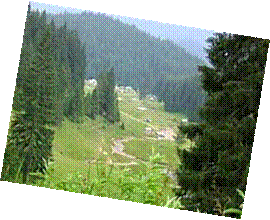 •           Stana de Vale - Pestera Meziad.Traseul este accesibil pe tot parcursul anului, fiind marcat printr-un triunghi albastru. Distanta: 23 km. Timp de mers: 6 ore.b) Muntii Codru-Moma:•           Dumbravita de Codru - Moneasa.Traseu nemarcat. Distanta: aproximativ 30 km. Timp de mers: 12-13 ore. Este accesibil atat vara, cat si iarna.c) Muntii Padurea Craiului:•           Cabana Vadu Crisului - Pestera Vantului.  Marcajul este un triunghi albastru. Timp de mers: 5 ore, dus-intors.d) Muntii Metaliferi: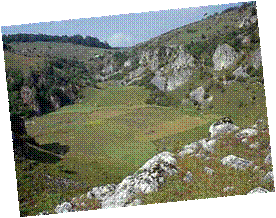 •           Geoagiu Bai - Cheile Mazii - Cheile Ardeu - Glod - Cheile Cibului - Cheile Bacaiei - Bozes - Geoagiu Bai.Traseu nemarcat. Timp 8-10 ore. Circuitul pune in evidenta numeroasele forme carstice din sectorul sudic al Muntilor Metaliferi.e) Muntele Gaina:•           Bulzestii de Sus - Pastravaria Bulzestii de Sus - Muntele Gaina si retur.Traseu nemarcat. Timp 6-8 ore. Itinerarul permite ascensiunea pe platoul situat intre varfurile La Targ si Gaina de unde se deschide o larga panorama asupra Muntilor Metaliferi si Bihor.f) Muntii Vladeasa:•           Cabana Scarisoara - Ghetarul Scarisoara - Arieseni.Marcajul este constituit dintr-un punct rosu pana la ghetar si triunghi rosu la Arieseni. Distanta este de aproximativ 11, 3 km. Timpul de mers: 2, 5-3 ore, iar traseul este practicabil tot timpul anului.g) Muntii Trascau:•           Lacul Ighel - Intregalde - Cheile Rametilor - cabana Sloboda.Timp de mers 9 ore: Lacul Ighel - Intregalde 3, 5 ore; Intregalde - Cheile Rametilor 3.5 ore; Cheile Rametilor - Sloboda 2 ore. Traseul este variat, de culme si vale practicabil in sezonul cald.h) Muntele Plopis (Muntele Ses):•           Hanul Piatra Craiului - Sub Vf. Magura Mare - Comuna Tusa.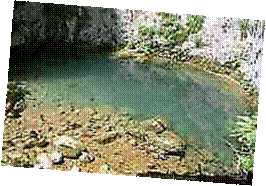 Marcaj: banda rosie. Timp de mers: 3-4 ore Traseu este nerecomandabil iarna si permite traversarea masivului de la sud la nord, in apropierea varfului principal.i) Muntii Meses:•           Zalau - Culmea Meses - Ruinele cetatii Porolissum - Moigrad.Marcaj: banda rosie, timp de mers 3-3, 5 ore. Traseul este ne recomandabil iarna.j) Muntii Zarand:•           Obarsia (Rosia Noua) - Saua Rosia - Izvorul Iacobini - Iacobini - Gurahont.Marcaj: triunghi galben, Iacobini - Gurahont; nemarcat, Obarsia - Iacobini. Timp de mers: 5, 5-6, 5 ore. Traseu nerecomandabil iarna, care traverseaza culmea principala a Muntilor Zarandului.k) Muntii Gilau (Muntele Mare): •           Cabana Muntele Filii - Varful Huzii - Varful Ierii - Cetatea Lita - Plopi - Varful Rasca Mare - Cabana Somesul Rece.Timp de mers: 6-7 ore. Marcajul este o cruce rosie. Punct de acces recomandat, gara Cluj-Napoca. Traseul face legatura intre cabane la o altitudine joasa.l) Cheile Turzii:•           Cabana Cheile Turzii - Prin Cheile Turzii - La moara si inapoi. Puncte de acces recomandate sunt garile Cluj-Napoca, Campia Turzii, Turda. Traseul este nerecomandabil iarna, marcajul il constituie o banda rosie si o cruce de aceeasi culoare. Timpul de mers este de aproximativ 2-2, 5 ore.2. Propuneri  pentru  viitorul  turismului in muntii  ApuseniMuntii Apuseni se integreaza in sfera turismului recreativ (drumetii montane, sporturi de iarna, alpinism, speoturism, vanatoare si pescuit). Turismul recreativ si culturalizat ocupa si ele pozitii apropiate celui dintai, inclusiv prin interferenta reciproca. Nota comuna a tuturor tipurilor ramane insuficienta dezvoltarilor si calitatea modesta a serviciilor.Agroturismul are mari perspective de afirmare, primele pensiuni si ferme turistice deschizandu-si portile in zona bordurii nordice (Belis - Rachitele - Calatele - Sancraiu).Datorita faptului ca aceasta zona montana prezinta o mare varietate de valori culturale traditionale - arta populara, folclor, etnografie, traditii - valorificarea potentialului turistic latent prin intermediul pensiunilor si gospodariilor agroturistice este o activitate de perspectiva cu mari promisiuni in viitorul apropiat, observandu-se totodata o cerere crescanda de astfel de servicii de cazare si agrement, cerere venita atat din tara cat si de peste hotare, intr-un procent tot mai mare.In aceasta zona declarata defavorizata este acum mai usoara initierea investitiilor, lucru care se spera ca va duce in timp la finantarea unor proiecte de anvergura, cum ar fi infiintarea Parcului National Muntii Apuseni, plan aflat momentan doar in stadiul de proiect, dar care este o actiune ambitioasa mai ales in directia protejarii si ocrotirii naturii.Un alt avantaj al acestei zone este faptul ca inaltimile muntilor sunt reduse, iar relieful montan de aici este cel mai fragmentat din intreg lantul Carpatic, accesul facandu-se cu o mai mare usurinta decat in cazul altor grupe. Imagini sugestive din timpul expeditiei noastre!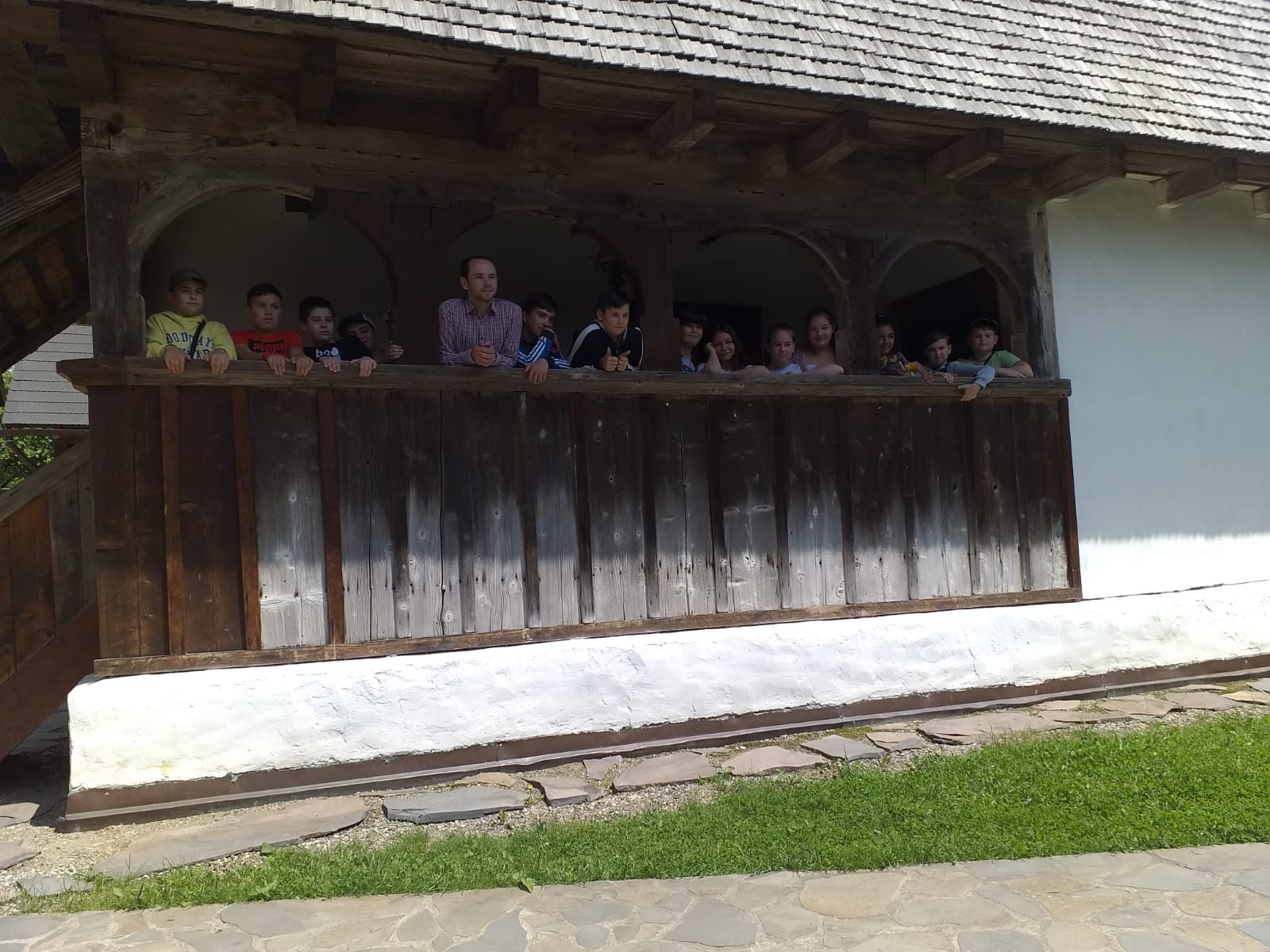 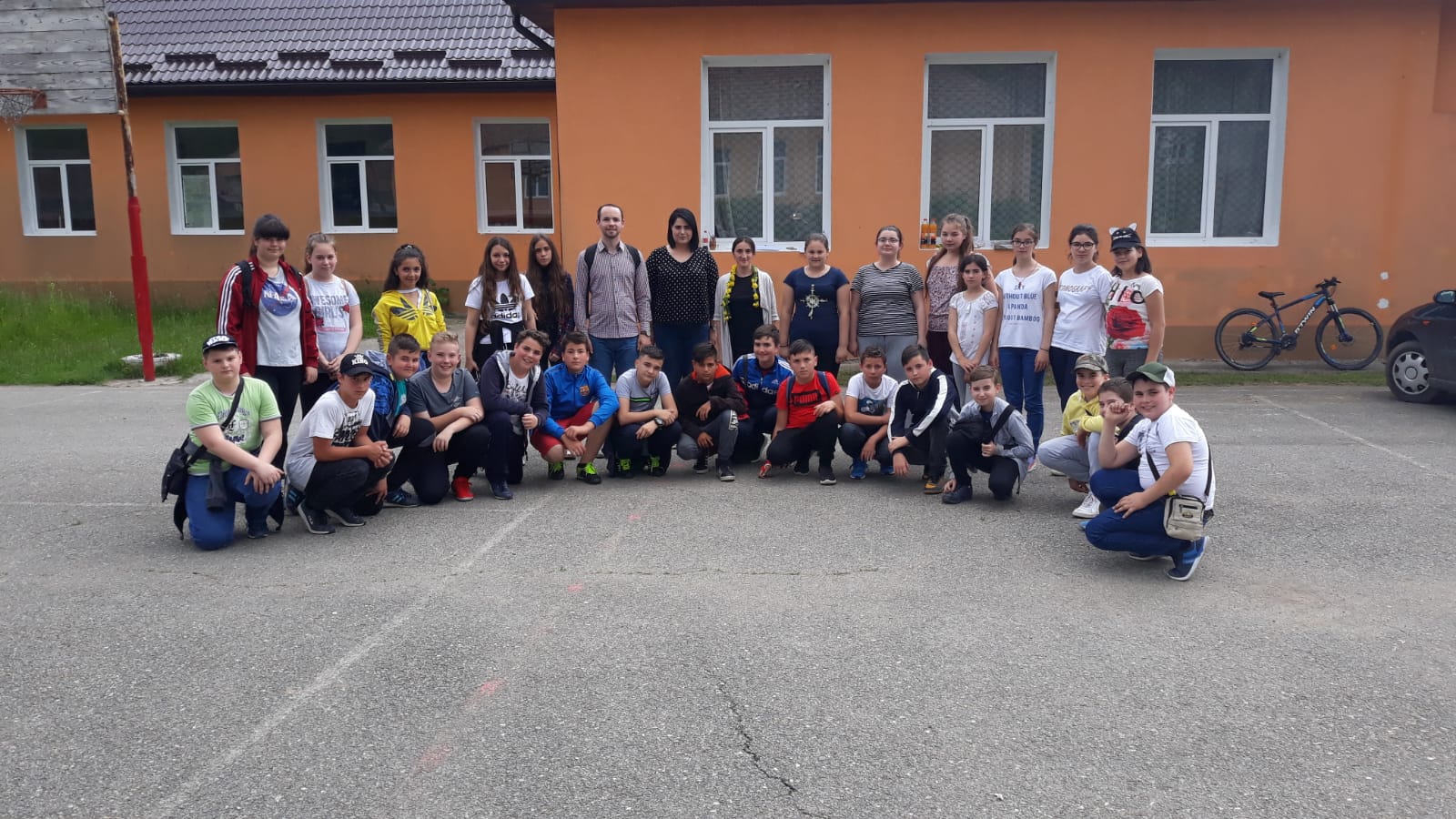 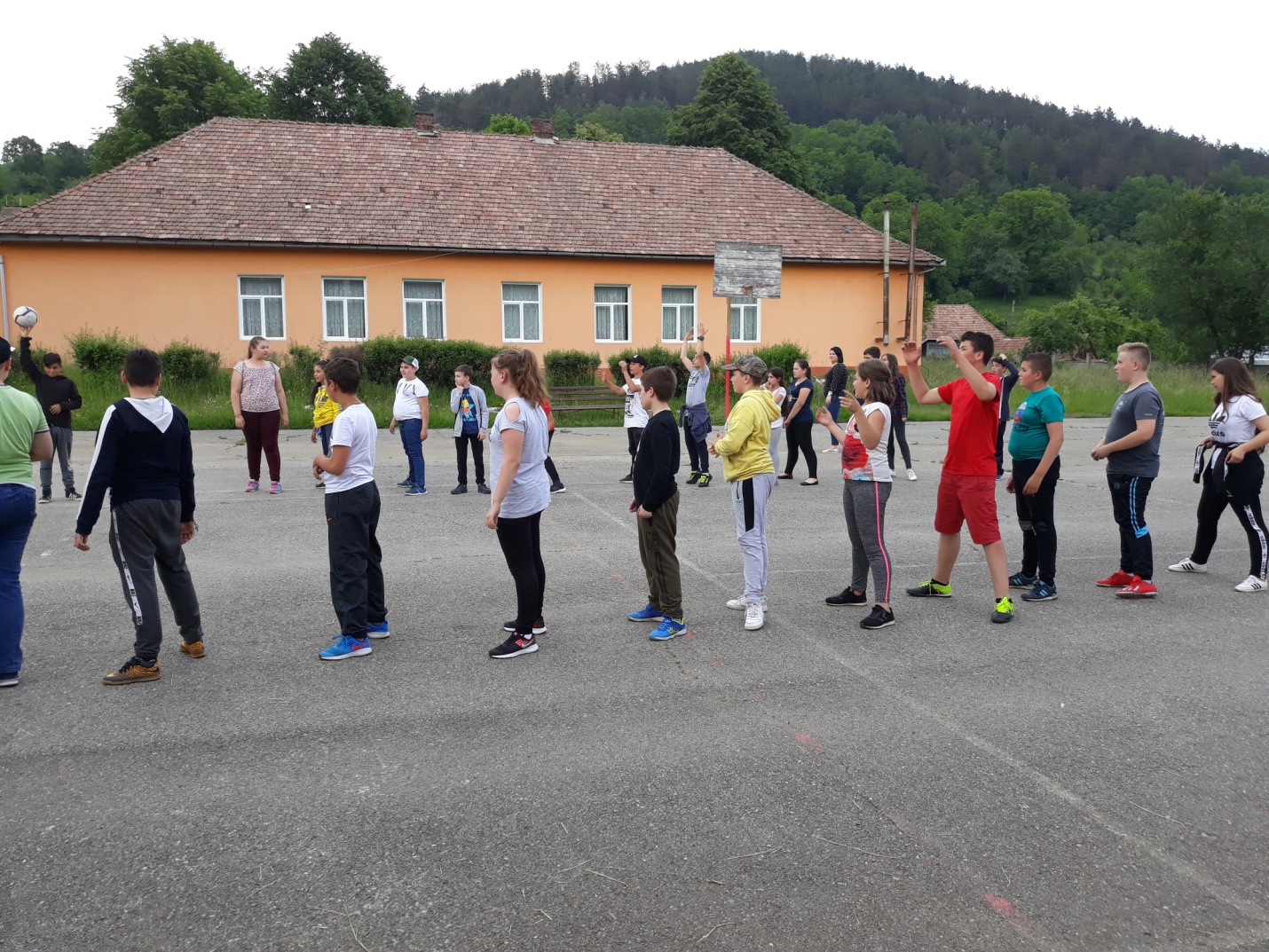 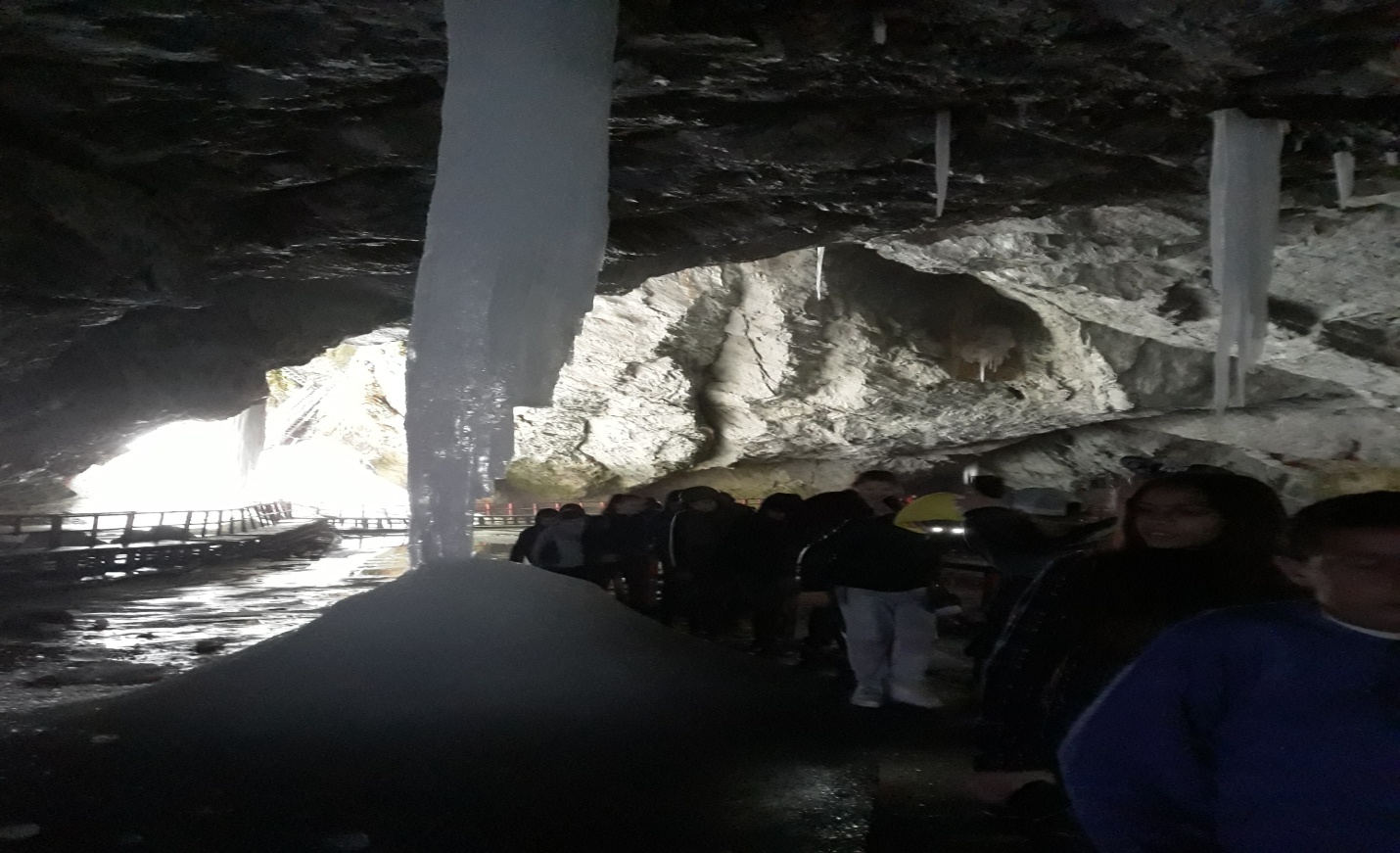 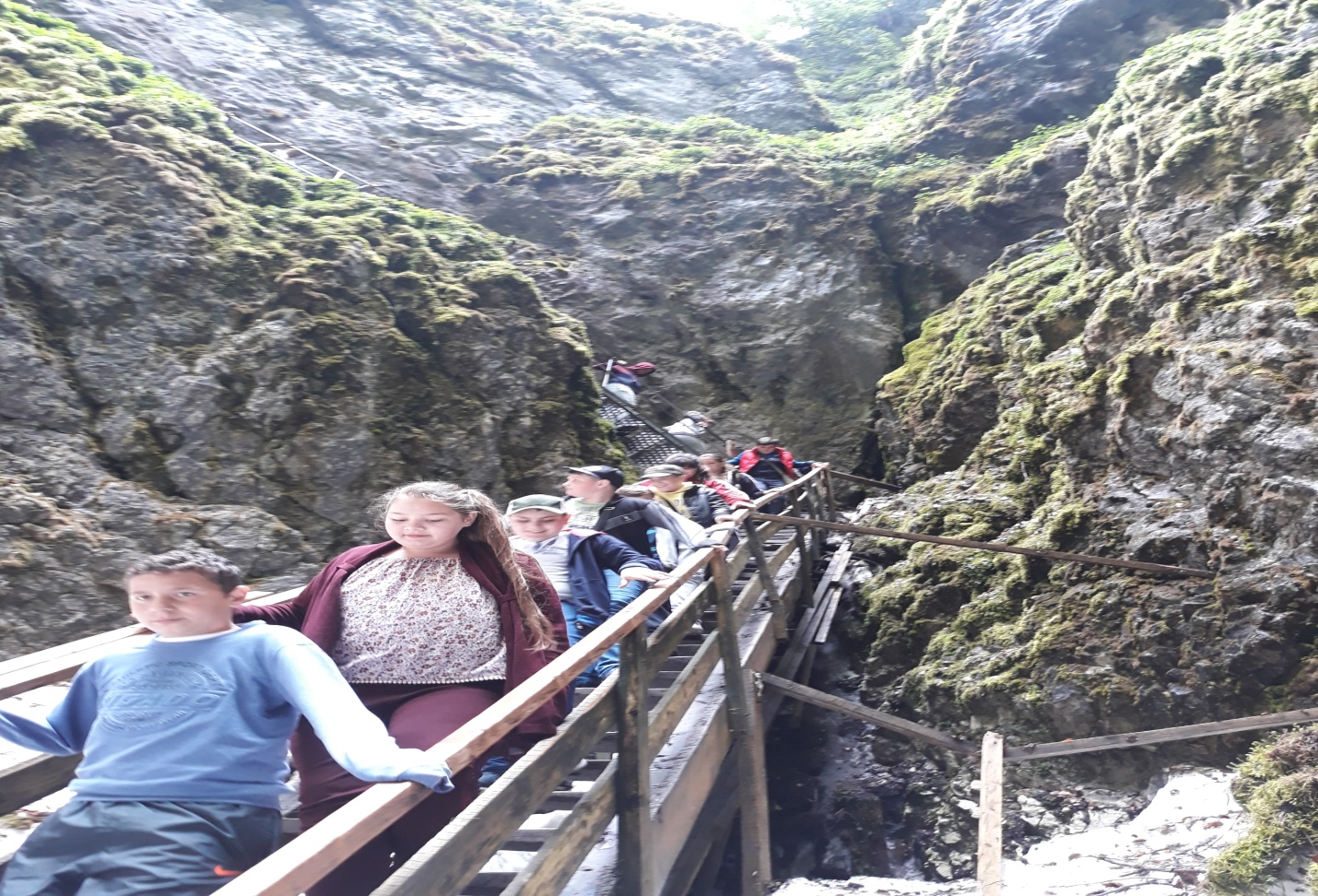 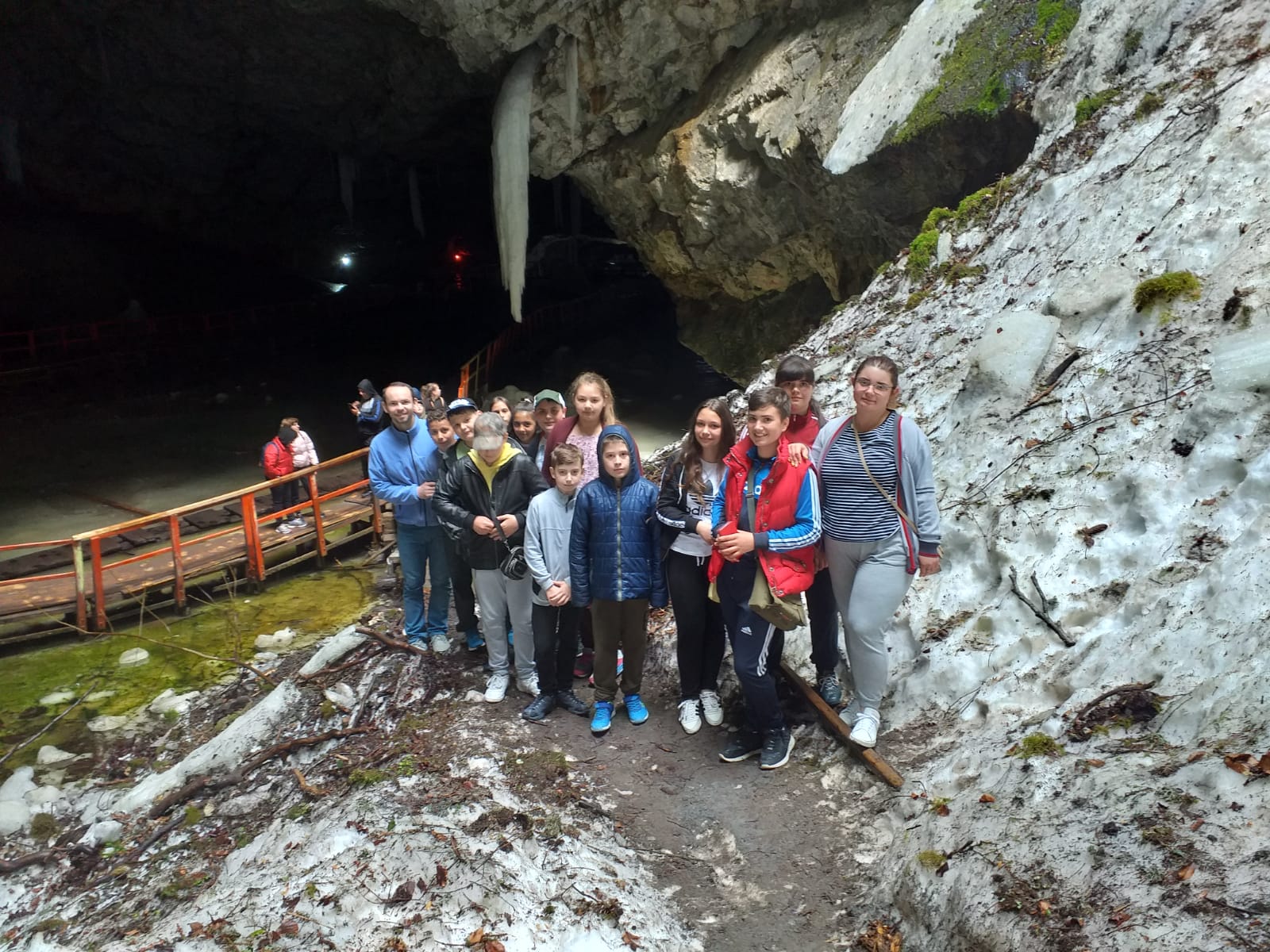 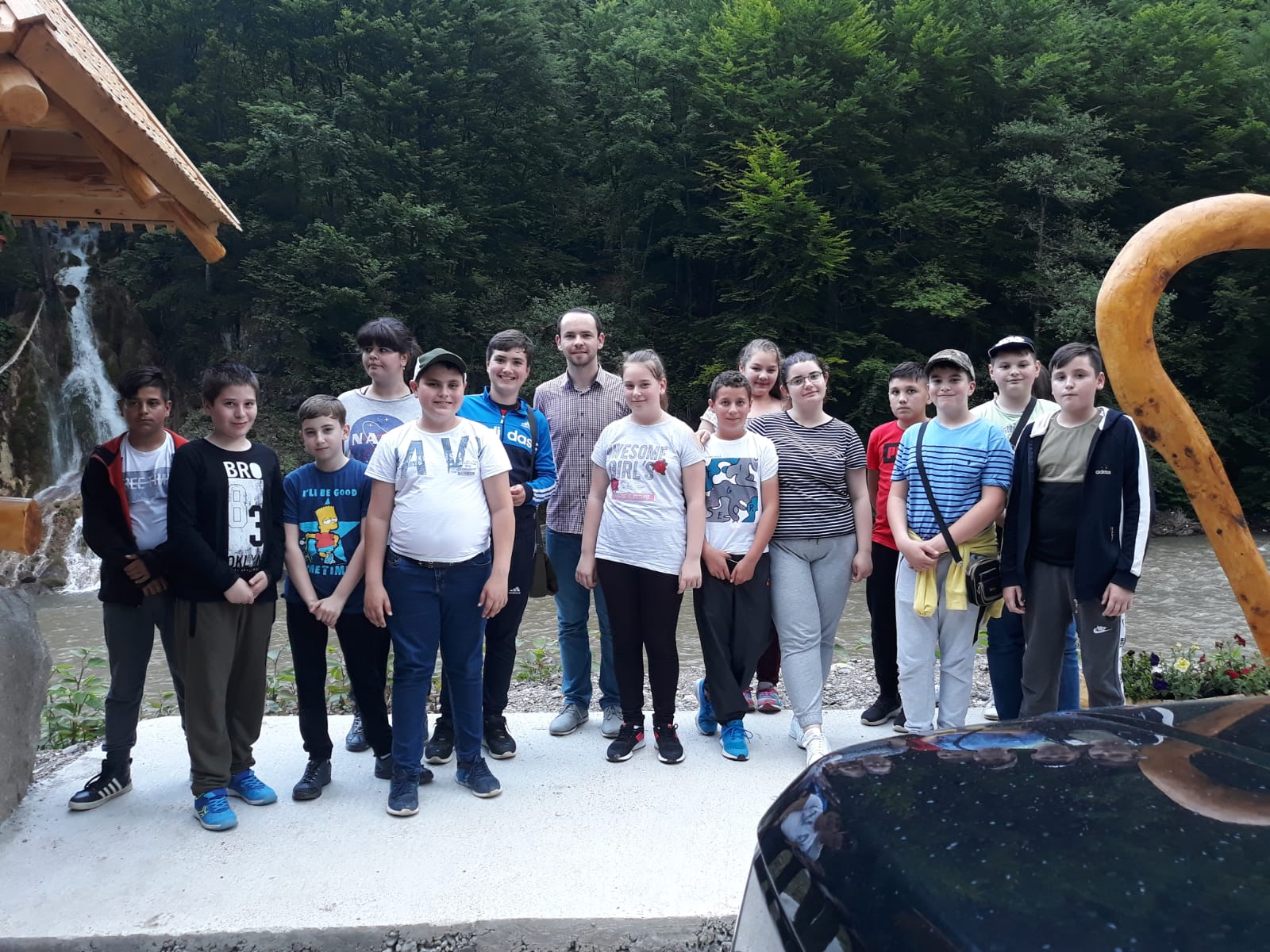 